 ОТДЕЛ ОБРАЗОВАНИЯ АДМИНИСТРАЦИИ ЛЕСНОГО МУНИЦИПАЛЬНОГО ОКРУГА ТВЕРСКОЙ ОБЛАСТИПРИКАЗ  06 .09.2021 г.                               с. Лесное		                       №    42            Об утверждении графика проведения , состава муниципальных предметно – методических комиссий и жюри школьного этапа всероссийской олимпиады школьниковпо общеобразовательным предметам в 2021-2022 учебном году      В соответствии с Положением о Всероссийской олимпиаде школьников по общеобразовательным предметам, утвержденным приказом МО  и науки РФ от 02.12.2009 г. № 695 «Об утверждении Положения о Всероссийской олимпиаде школьников», приказом Министерства просвещения РФ от 27 ноября 2020 г. № 678 «Об утверждении Порядка проведения всероссийской олимпиады школьников»   с целью выявления и развития у обучающихся творческих способностей и интереса к научно-исследовательской деятельности, пропаганды научных знанийП Р И К А З Ы В А Ю: 1.Утвердить график проведения школьного этапа всероссийской       олимпиады школьников в ОУ Лесного муниципального округа (приложение №1) ;2.  Утвердить состав муниципальных предметно-методических комиссий по каждому общеобразовательному предмету (приложение №2);3. Утвердить состав жюри школьного этапа олимпиады по каждому общеобразовательному предмету в базовых школах (приложение №3).4. Предметно - методическим комиссиям представить в Оргкомитет школьного этапа:а)  разработанные требования к организации и проведению школьного этапа (для утверждения, в электронном виде) – за 5 дней до срока олимпиады;б) комплекты олимпиадных заданий по каждому общеобразовательному предмету (в электронном виде) - за 2 дня до начала олимпиады. 5. Муниципальным предметно-методическим комиссиям, оргкомитету школьного этапа всероссийской олимпиады  обеспечить хранение олимпиадных заданий  и их конфиденциальность.  6. Председателям жюри представить оргкомитету результаты олимпиады по предмету школьного этапа всероссийской олимпиады в 3-х  дневный срок после проведения олимпиады.7. Контроль за выполнением приказа возложить на заведующего РМК Храброву Н.В.  Заведующий  Отделомобразования:                                                                       А.Д.Русакова                                                                                                                              Приложение № 1 к приказу № 42 от 06.09.2021 г.График проведения школьного этапа олимпиады в 2021-2022 учебном году                                                                                                                              Приложение № 2 к приказу № 42 от 06.09.2021 г. Состав муниципальных предметно-методических комиссий ВОШ 2021-2022 у.г.                                                                                                                                                              Приложение №3   к приказу № 42 от06.09.2021 уч.год Состав жюри школьного этапа ВОШ 2021-2022 у.г.№ п/пПредметКлассыДата1Математика 4-1121.09.212Русский язык 4-1122.09.21     3.Английский5-1123.09.214.Немецкий5-1128.09.215.Физика7-1129.09.216.              Химия9-1130.09.217География5-1105.10.218Биология5-1106.10.219Физическая культура5-1107.10.2110.Литература5-1112.10.2111История5-1113.10.2112.Обществознание6-1114.10.2113Право9-1118.10.2114ОБЖ5-1119.10.2115Информатика8-1120.10.2116Астрономия10-1121.10.2117Экология7-1125.10.2118Технология5-1126.10.2119Экономика8-1127.10.2120            МХК10-1128.10.21№ п/пПредметыПредседательЧлены1Начальные классы:1Математика,Русский языкКрылова Н.Г.Маркова М.М.1Математика,Русский языкКрылова Н.Г.Новикова М.А.1Математика,Русский языкКрылова Н.Г.Смирнова Н.В.1Математика,Русский языкКрылова Н.Г.Воробьёва Г.И.2Русский язык и литература.Андреева О.А.Гаврилова И.В2Русский язык и литература.Андреева О.А.Соколова Т.А.2Русский язык и литература.Андреева О.А.Стуколова Е.А.2Русский язык и литература.Андреева О.А.Серебрякова Т.В.2Русский язык и литература.Андреева О.А.Буцкая Н.В.3МатематикаИнформатикаТютикова Н.ВЧернова М.В.3МатематикаИнформатикаТютикова Н.В. Смирнова Е.В.3МатематикаИнформатикаТютикова Н.ВРомашевская М.М.3МатематикаИнформатикаТютикова Н.ВИващенко В.А.4Биология,  экология, географияЖигалова М.А.Иванова Н.Н.4Биология,  экология, географияЖигалова М.А.Александрова В.В4Биология,  экология, географияЖигалова М.А.Чернышёва Т.В.4Биология,  экология, географияЖигалова М.А.Третьяков Д.О.4Биология,  экология, географияЖигалова М.А. Галкина О.В.5Химия,  физика, астрономияЗрелова Т.А.Чернышёва Т.В.5Химия,  физика, астрономияЗрелова Т.А.Третьяков Д.О.5Химия,  физика, астрономияЗрелова Т.А.Тютикова Н.В.5Химия,  физика, астрономияЗрелова Т.А.Ромашевская М.М.5Иностранные языкиКудрявцева О.А.Гусева Е.В.Иностранные языкиКудрявцева О.А.Остроумова С.П.Иностранные языкиКудрявцева О.А.Смирнова Т.В.6Иностранные языкиКудрявцева О.А.Буцкая Н.В.7История, обществознание, МХКЗавьялова Н.А.Шилиментьева Т.В.7История, обществознание, МХКЗавьялова Н.А.Остроумова С.П.7История, обществознание, МХКЗавьялова Н.А.Кудрявцева Н.В.7История, обществознание, МХКЗавьялова Н.А.Галкина О.В.9Технология, ОБЖВеселов А.А.Голубев Д.С.9Технология, ОБЖВеселов А.А.Жигалов Ю.С.9Технология, ОБЖВеселов А.А.Иванов А.В.9Технология, ОБЖВеселов А.А.Богомолова Л.Л.10Физическая культураВеткина Е.В.Поспелова М.В.10Физическая культураВеткина Е.В.Ельмекеев Г.О.10Физическая культураВеткина Е.В.Орлова О.А.10Физическая культураВеткина Е.В.Иванов А.В.10Физическая культураВеткина Е.В.Овчинникова Ю.В.№ п/пПредметы МОУ Лесная СОШМОУ Лесная СОШ№ п/пПредметы Председатель жюриЧлены жюри1.Русский язык и литератураАндреева О.А.Соколова Т.А.1.Русский язык и литератураАндреева О.А.Стуколова Е.А.1.Русский язык и литератураАндреева О.А.Кудрявцева О.А.1.Русский язык и литератураАндреева О.А.Остроумова С.П.2Математика, информатикаТютикова Н.В.Смирнова Е.В.2Математика, информатикаТютикова Н.В.Чернова М.В.2Математика, информатикаТютикова Н.В.Жигалов Ю.С.2Математика, информатикаТютикова Н.В.Третьяков Д.О.3Биология, экология, географияЖигалова М.А.Иванова Н.Н.Чернышева Т.В.Третьяков Д.О.Бойцова Г.И.4Химия, физика, астрономияЧернышева Т.В.Третьяков Д.О.Тютикова Н.В.Смирнова Е.В.Чернова М.В.5Иностранные языки:5Немецкий, английскийКудрявцева О.А.Гусева Е.В.Остроумова С.П.Куликова К.В.Стуколова Е.А.6История, обществознание, МХК, право, экономикаЗавьялова Н.А.Остроумова С.П.Кудрявцева Н.В.Кудрявцева О.А.Соколова Т.А.7Технология, ОБЖГолубев Д.С.Жигалов Ю.С.Богомолова Л.Л.Иванов А.В.Дудонова Н.Н.8Физическая культураПоспелова М.В.Ельмекеев Г.О.8Физическая культураПоспелова М.В.Иванов А.В.8Физическая культураПоспелова М.В.Орлова О.А.8Физическая культураПоспелова М.В.Голубев Д.С.9Начальные классыМаркова М.М.Крылова Н.Г.9Начальные классыМаркова М.М.Колосова О.А.9Начальные классыМаркова М.М.Новикова М.А.Смирнова Н.В.№ п/пПредметы МОУ Алексейковская СОШМОУ Алексейковская СОШ№ п/пПредметы Председатель жюриЧлены жюри1.Русский язык и литератураГаврилова И.В.Серебрякова Т.В.1.Русский язык и литератураГаврилова И.В.Буцкая Н.В.1.Русский язык и литератураГаврилова И.В.Делукова Ж.А.1.Русский язык и литератураГаврилова И.В.Иващенко Н.Е.2Математика, информатикаРомашевская М.М.Зрелова Т.А.2Математика, информатикаРомашевская М.М.Делукова Ж.А.2Математика, информатикаРомашевская М.М.Испиева И.У..2Математика, информатикаРомашевская М.М.Иващенко В.А.3Химия,  физика, астрономияЗрелова Т.А.      Ромашевская М.М.Иващенко В.АГаврилова И.В.Буцкая Н.В.4Биология, экология, географияАлександрова В.В.Шилиментьева Т.В.Курчёва Т.П.Брюквина А.А..Галкина О.В.5Иностранные языки:5немецкийСмирнова Т.В.Буцкая Н.В.Гаврилова И.В.Серебрякова Т.В.Делукова Ж.А.6История, обществознание, МХКШилиментьева Т.В.Галкина О.В.6История, обществознание, МХКШилиментьева Т.В.Гаврилова И.В.Серебрякова Т.В.Буцкая Н.В.7Физическая культура, технология , ОБЖВеткина Е.В.Веселов А.А Белоросова М.Ю.Филиппова И.В.Иващенко В.А.8Начальные классыФилиппова И.В.Делукова Ж.А8Начальные классыФилиппова И.В.Цветкова Т.А8Начальные классыФилиппова И.В.Курчёва Т.П.8Начальные классыФилиппова И.В.Иващенко Н.Е.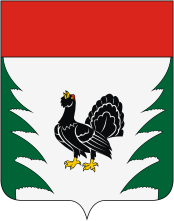 